Das ist Walter. Er versteckt sich in den untenstehenden Wimmelbildern. Kannst du ihn finden?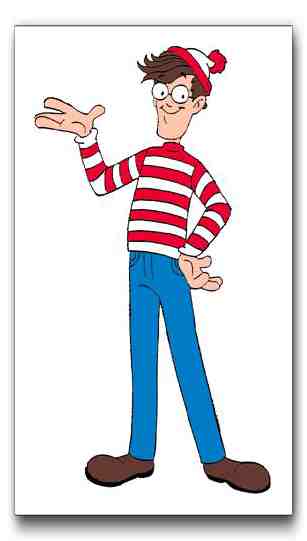 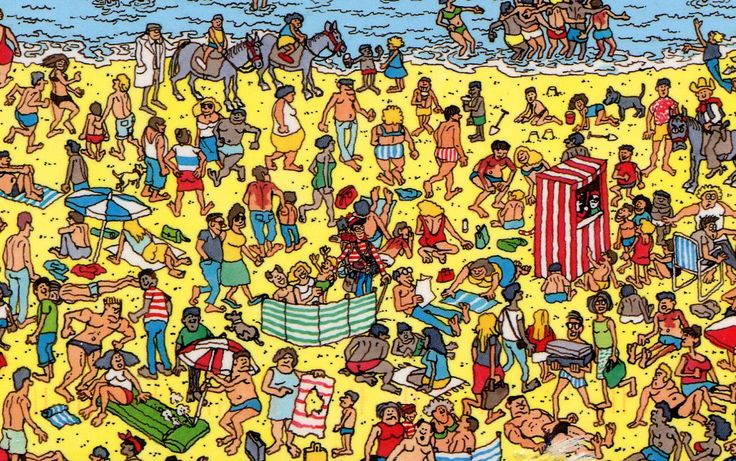 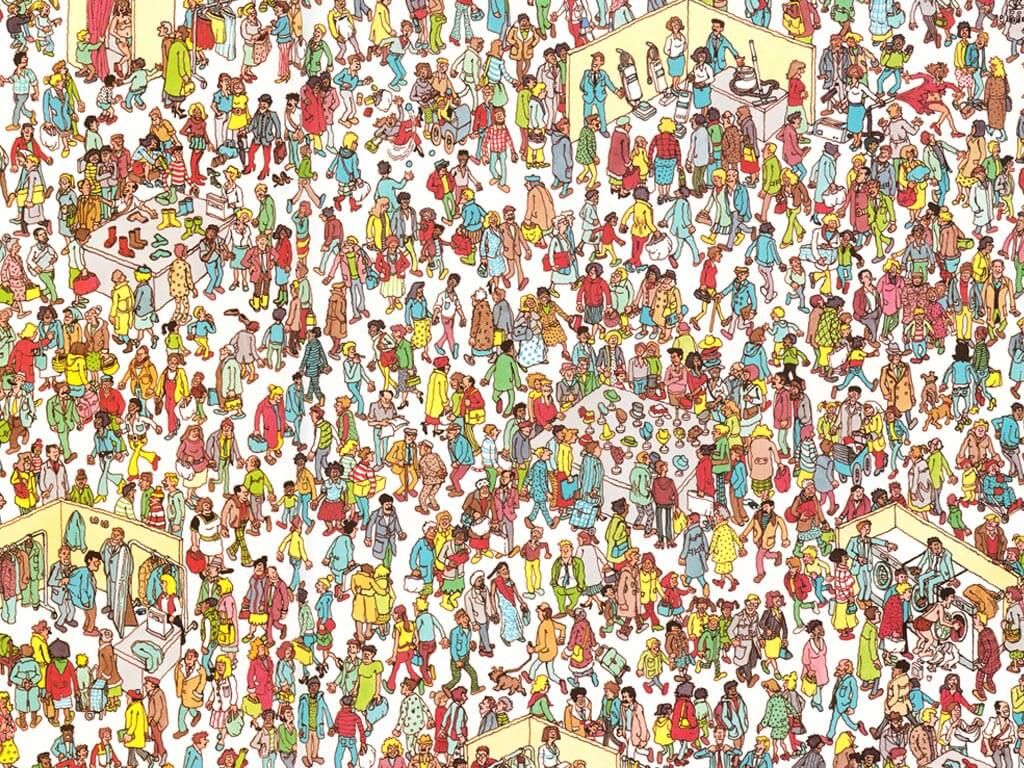 